Support for children and young people in Liverpool with their mental health APPS   https://kooth.com/ - Popular App for young people - Free, safe and anonymous online support for young people.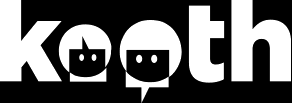 https://www.mypossibleself.com/ - The NHS-featured mental health and wellbeing app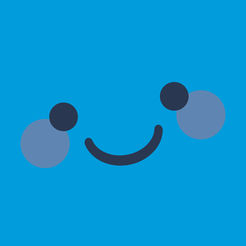 Liverpool based supportLiverpool FYI (Fun Youth Involvement) www.liverpoolcamhsfyi.com Mersyside Youth Association http://www.mya.org.uk  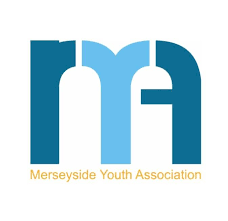 Young Persons Advisory service - offers free counselling and small group -  www.ypas.org.uk/                           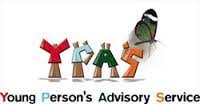 National support Young Minds - mental health support for young people http://www.youngminds.org.uk/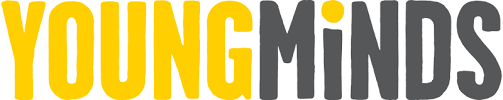 Childline - https://www.childline.org.uk/ - Lots of visual and online resources as well as access to free counsellors via email and telephone.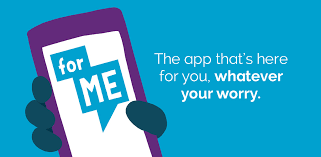 